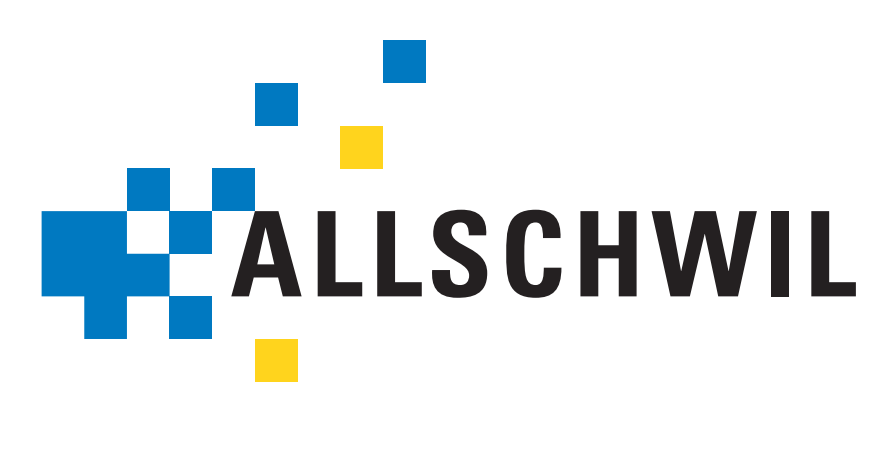 Abteilung EinwohnerdiensteAn- / Abmeldung Plakataushang für die Abstimmungen vom 26. September 2021	Wir verzichten auf einen Plakataushang.Wir melden uns für einen Plakataushang wie folgt an:	Mit eigenem Plakat (eidgenössische Vorlagen)	Mit eigenem Plakat (Kommunale Vorlage – Pro Parkraumbewirtschaftung)	Mit eigenem Plakat (Kommunale Vorlage – Contra Parkraumbewirtschaftung)	Gemeinsames Plakat mit folgenden Parteien  ...............................................................*	Gemeinsames Plakat mit folgendem Komitee  ..............................................................**Bei gemeinsamen Plakatkampagnen bitte beteiligte Parteien oder Organisationen angeben.Partei/Organisation:	.........................................................................................................................VerantwortlichVorname, Name:	.........................................................................................................................Telefon:	............................................ Email: .................................................................Datum:	............................................ Unterschrift: .......................................................Den Talon können Sie uns via Mail (einwohnerdienste@allschwil.bl.ch) oder auf dem Postweg zukommen lassen. Aus organisatorischen Gründen muss der Talon spätestens am Freitag, 9. Juli 2021 bei der Gemeindeverwaltung eingetroffen sein.